Каменских Лариса Александровна, учитель информатики, физики, МБОУ «Очёрская СОШ №1»«Метапредметный подход на учебном и внеучебном занятиях в современной школе»01.12.2016Конспект урока информатики в 6 классе по теме"Табличные информационные модели"Цель: создание условий для формирования навыков информационного моделирования с помощью таблиц.Задачи: Метапредметные: -формулировать выводы- преобразовывать модели- выделять главную и избыточную информацию- представлять информацию в виде таблиц- создавать и заполнять таблицы ОС- аргументировать свой ответ- находить информацию в таблицеЛичностные:- положительное отношение к процессу познания- формирование навыков работы в группеКоммуникативные:-сотрудничество с одноклассниками и учителем- умение строить диалогПознавательные: - умение систематизировать, анализировать информацию- выделять главное- создавать структуру и заполнять таблицуРегулятивные:-выбор эффективных путей и средств достижения целей- оценивать свои действияПодготовительный этап.Перед уроком учащимся было дано задание: в  тетради вести наблюдение за погодой в течение всей недели. Необходимо отметить температуру воздуха, осадки, дату.Проверка домашнего задания: на доске учащиеся вывешивают свои дневники наблюдения.Учитель отмечает, что все оформили свои наблюдения в виде таблицы.Можно было по-другому оформить данные о погоде?Учитель демонстрирует на экране другой способ ведения наблюдений – словесное описание.Для чего мы наблюдали за погодой?Организуется проблемная беседа: Правда ли, что когда выпадает снег, на улице становится теплее?Как проверить этот факт? – по данным наблюдений.С помощью какой модели это удобнее сделать? – с помощью табличной.Почему? – быстрее, можно сравнить данные о том, какие были осадки и сравнить температуру в дни, когда выпал снег, и в предыдущий день.Оказывается, таблицы удобны для работы с информацией. Как вы думаете, какова тема сегодняшнего урока? Сегодня мы с вами продолжаем изучать тему "Модели" и  будем изучать таблицы.Изучение нового материала:Что такое таблица? (структуру таблицы изучаем с помощью слайда 3).В таблице есть несколько ошибок. Найдите их. (Работа с учебником, изучение правил оформления таблицы -  с.66). Исправляем ошибки в таблице. (Слайд 4).Как построить таблицу объект-свойство? – Надо в строках разместить объекты, а в столбцах их свойства.Все ли свойства объекта надо записывать?Игра на выявление актуальных свойств. На доске развешаны свойства объекта ученик: ФИО УЧЕНИКА, АДРЕС, ДАТА РОЖДЕНИЯ, ОЦЕНКИ, ФИО РОДИТЕЛЕЙ, ГРУППА ЗДОРОВЬЯ, УВЛЕЧЕНИЕ, ЦВЕТ ВОЛОС, РОСТ, МАССА, СКОРОСТЬ НА 100М, № ТЕЛЕФОНА.Вызывается один ученик. Какие свойства важны для учителя математики? Другой ученик определяет, какие свойства важны для врача.Задание на создание таблицы по тексту:Коля продает билеты в аэропорту. Внезапно отключилось электричество. Осталась лишь информация, записанная Колей в блокноте:Рейс 311 до Санкт-Петербурга вылетает  каждый день в 10-00.
Рейс 2115 до Воронежа вылетает по понедельникам, средам и субботам  в 8-35.
Рейс 214 до Минска вылетает по вторникам, четвергам и субботам в 13-15.
Рейс1222 до Екатеринбурга вылетает ежедневно в 20-30.
Рейс 1234 до Новосибирска вылетает по понедельникам, средам, пятницам и воскресеньям в 9-00.
Рейс 763 до Ижевска вылетает по понедельникам, средам, пятницам в 15-40
Рейс 521 до Мурманска вылетает по вторникам и субботам в 11-10.
Из аэропорта Домодедово отправляются рейсы до Воронежа, Новосибирска и Ижевска. Из аэропорта Шереметьево отправляются рейсы до Санкт-Петербурга и Екатеринбурга. Из аэропорта Внуково отправляются рейсы до Минска и Мурманска.Оказалось, что искать ответы на вопросы пассажиров неудобно. Пассажиры интересуются "Из какого аэропорта вылетает рейс 1234?", "Когда отправляются самолеты до Минска?" и т.д. Помогите Коле разобраться в этой информации.Практическая работа за компьютером.Учащиеся разбиваются на 2 группы. Каждая группа создает в совместном документе таблицу  "Аэропорты Москвы".После того, как таблица готова, ученики отвечают на вопросы, поставленные в задании.Дополнительное задание: Добавьте информацию о рейсе 305 до Перми, который вылетает ежедневно из аэропорта Домодедово.Добавьте информацию о стоимости билетов: на рейс 305 – 4471 руб.,  на рейс 311 – 1803 руб.,  на рейс до Воронежа – 3655 руб.,  до Минска – 4294 руб.,  до Екатеринбурга - 2474 руб., до Ижевска - 7922 руб.,  до Новосибирска - 5342 руб.,  до Мурманска - 4124 руб.Вопросы на поиск информации по таблице: Сколько стоит билет на рейс 521? В какие дни можно долететь до Воронежа? В какой город самые дорогие билеты?Выяснение практической значимости таблиц:Игра «Крестики-нолики» Чем помогут таблицы?Играют две команды, по очереди команды делают ход, выполняют задание.В ходе игры отвечаем на поставленный вопрос: «Чем помогут таблицы?»:- хранение информации- решение задач (вычислительные таблицы)- поиск информации- наглядное представление информации.Подведение итогов. Где в жизни мы встречаемся с таблицами?На доске начерчена таблица. Разместите стикер в том столбце, который соответствует вашему состоянию. Если вам на уроке было все понятно. Научились работать с таблицами.Если что-то осталось не понятным. Испытываете затруднения при работе с таблицами.Домашнее задание. Ответьте на вопрос: «Где мы в жизни используем таблицы?»В тетради начертить таблицу, которую бы вы использовали, если выполняли в классе поручение:Ответственный за дежурство.Ответственный за поздравление одноклассников.Ответственный за мероприятия.Ответственный за пропуски уроков.Староста класса.Классный руководитель.Дополнительное задание: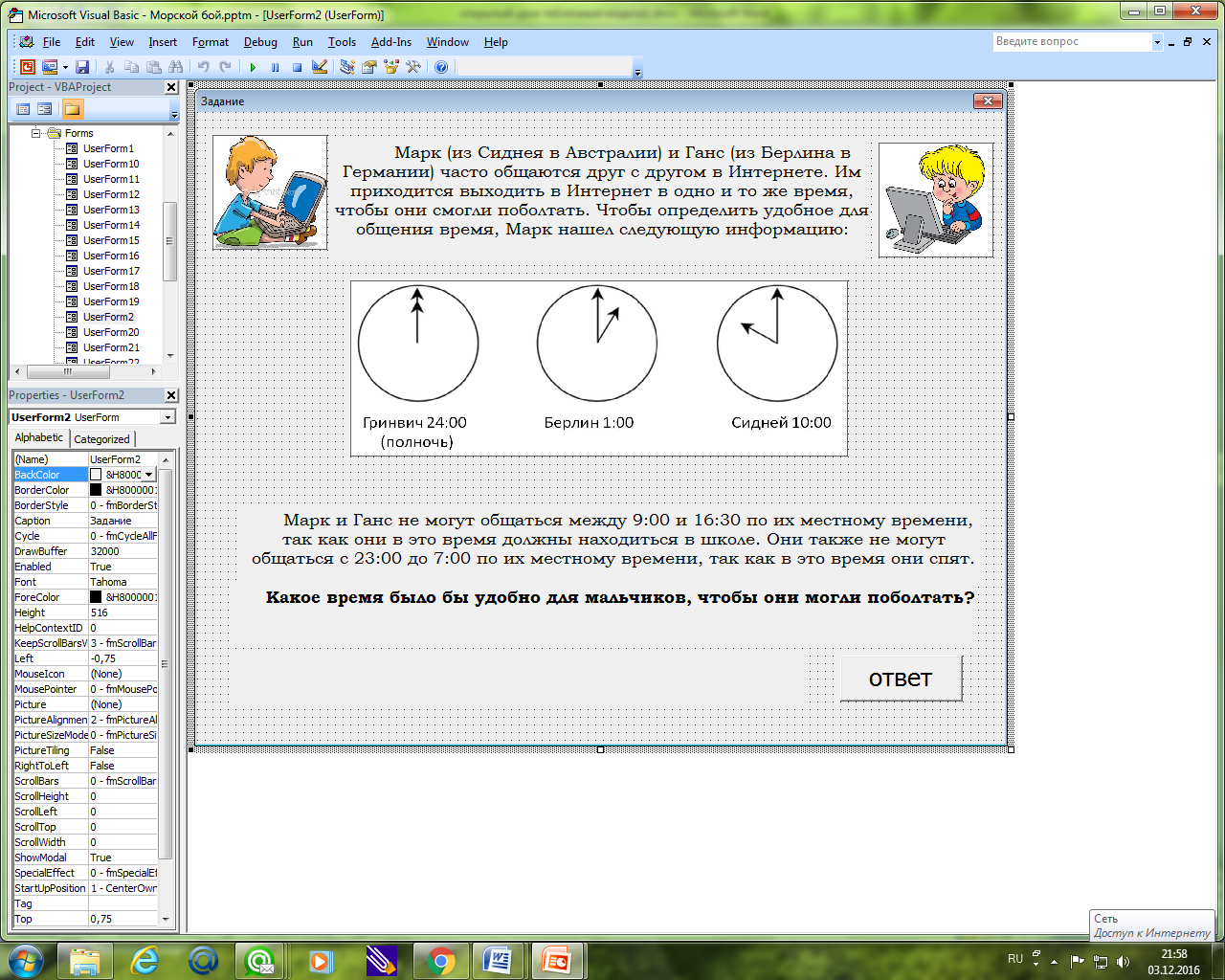 Создать структуру таблицы (Таблица – Вставить таблицу) и ввести названия столбцов.Ввести информацию о первом рейсе.Ввести информацию о втором рейсе.Ввести информацию о третьем рейсе.Ввести информацию о четвертом рейсе.Ввести информацию о пятом рейсе.Ввести информацию о шестом рейсе.Метапредметные уменияЗаданиеЧем помогут таблицы?-преобразовывать модели-выделять главную и избыточную информацию- формулировать выводыВ городе, где родилась Света, торжественная церемония вручения паспортов проходит в четверг. В 2016 г. Свете вручили паспорт прямо в ее день рождения - 1 сентября. В какой день недели Света будет отмечать совершеннолетие?Быстро найти информацию- находить информацию в таблице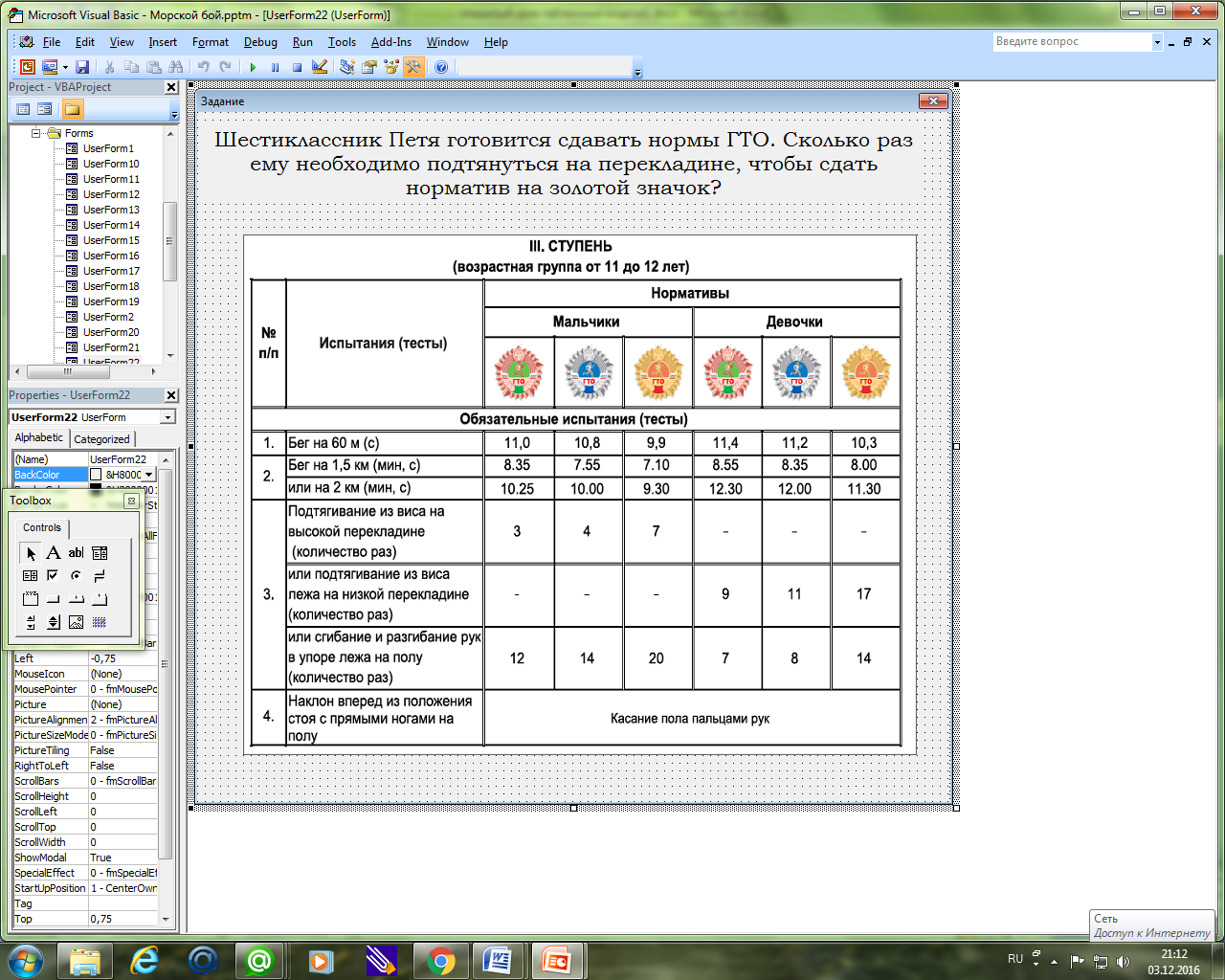 Хранение информациипреобразовывать модели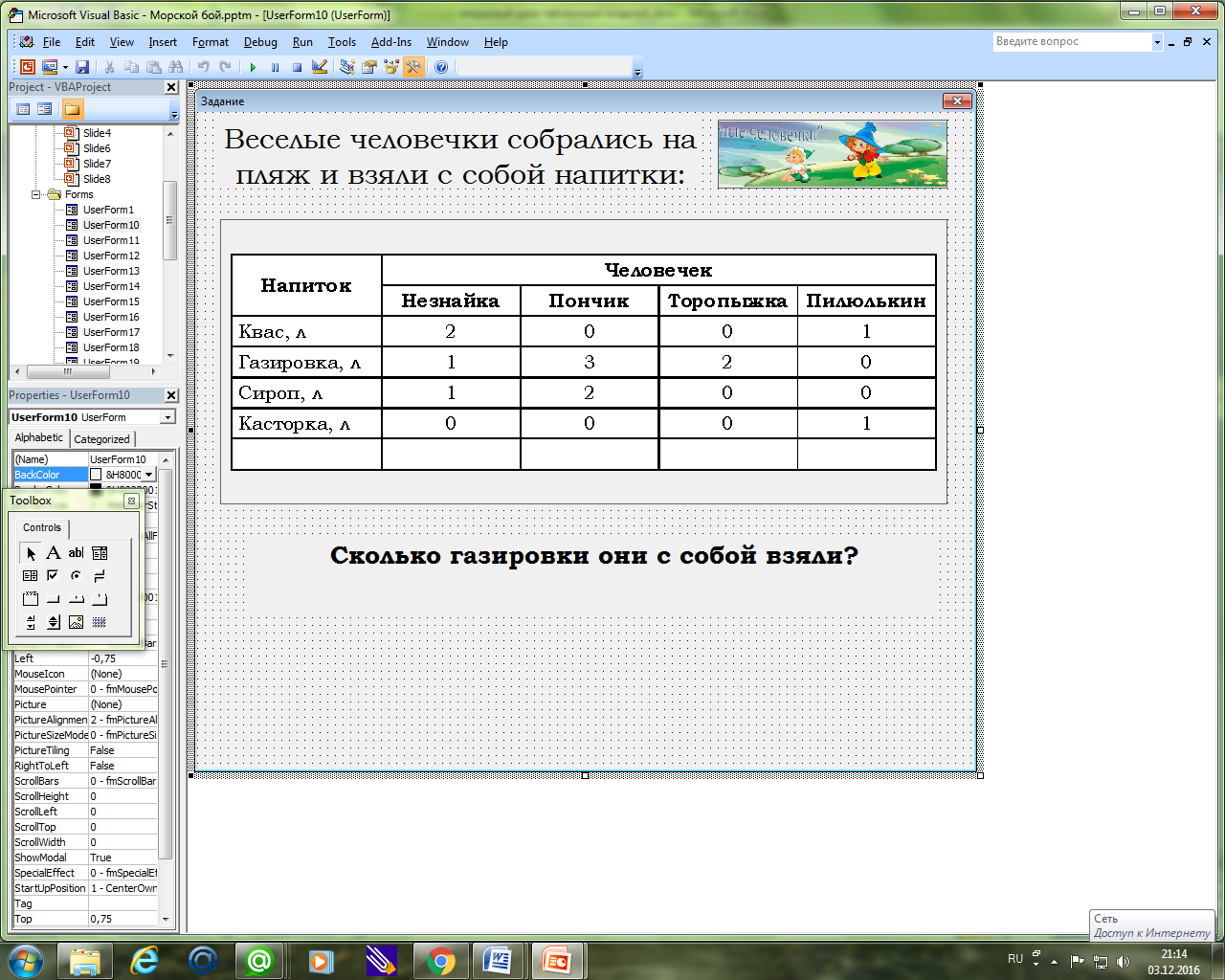 Решать вычислительные задачи- умение систематизировать, анализировать информацию- выделять главное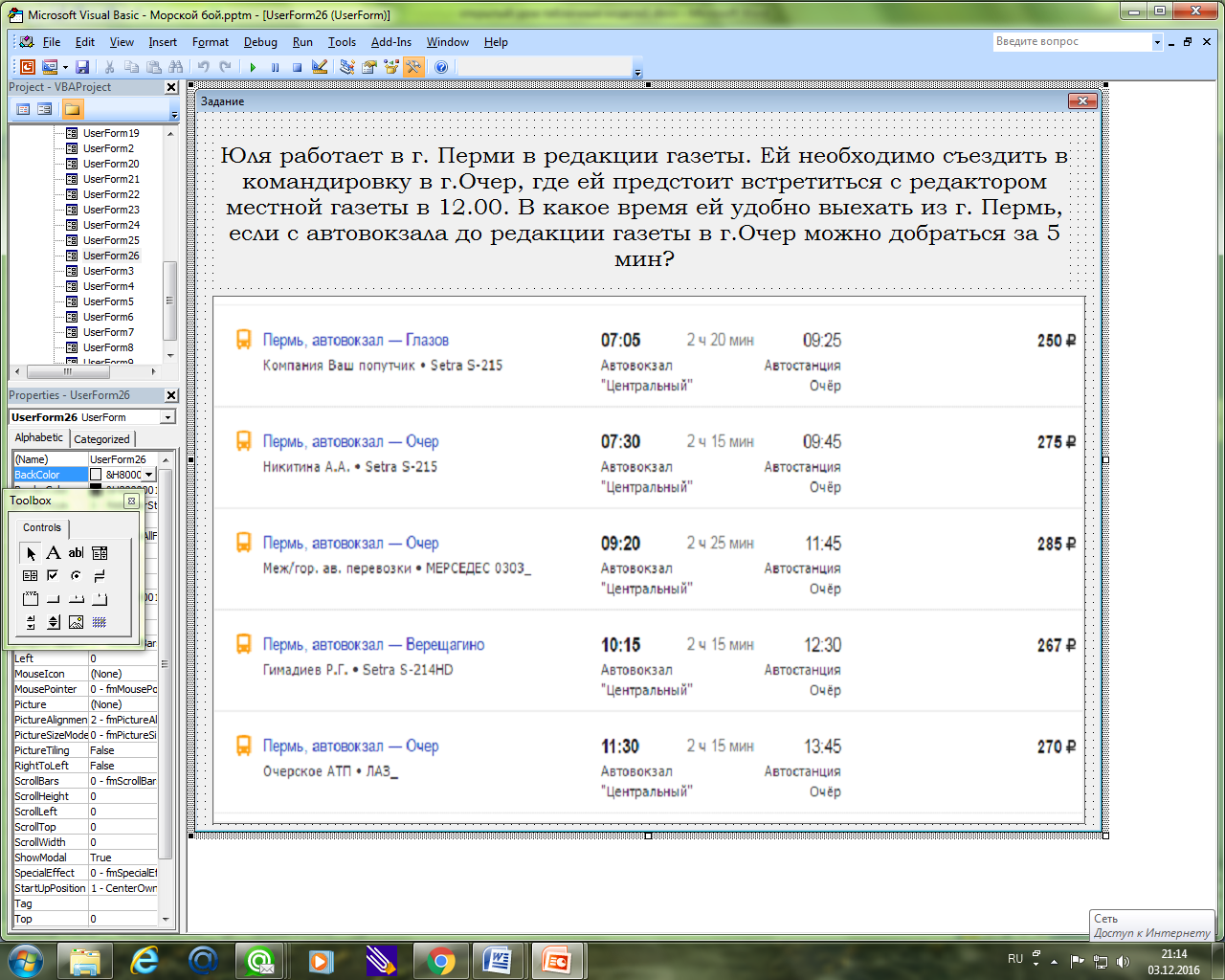 Рещение информационной задачи, связанной с поиском информации- умение систематизировать, анализировать информацию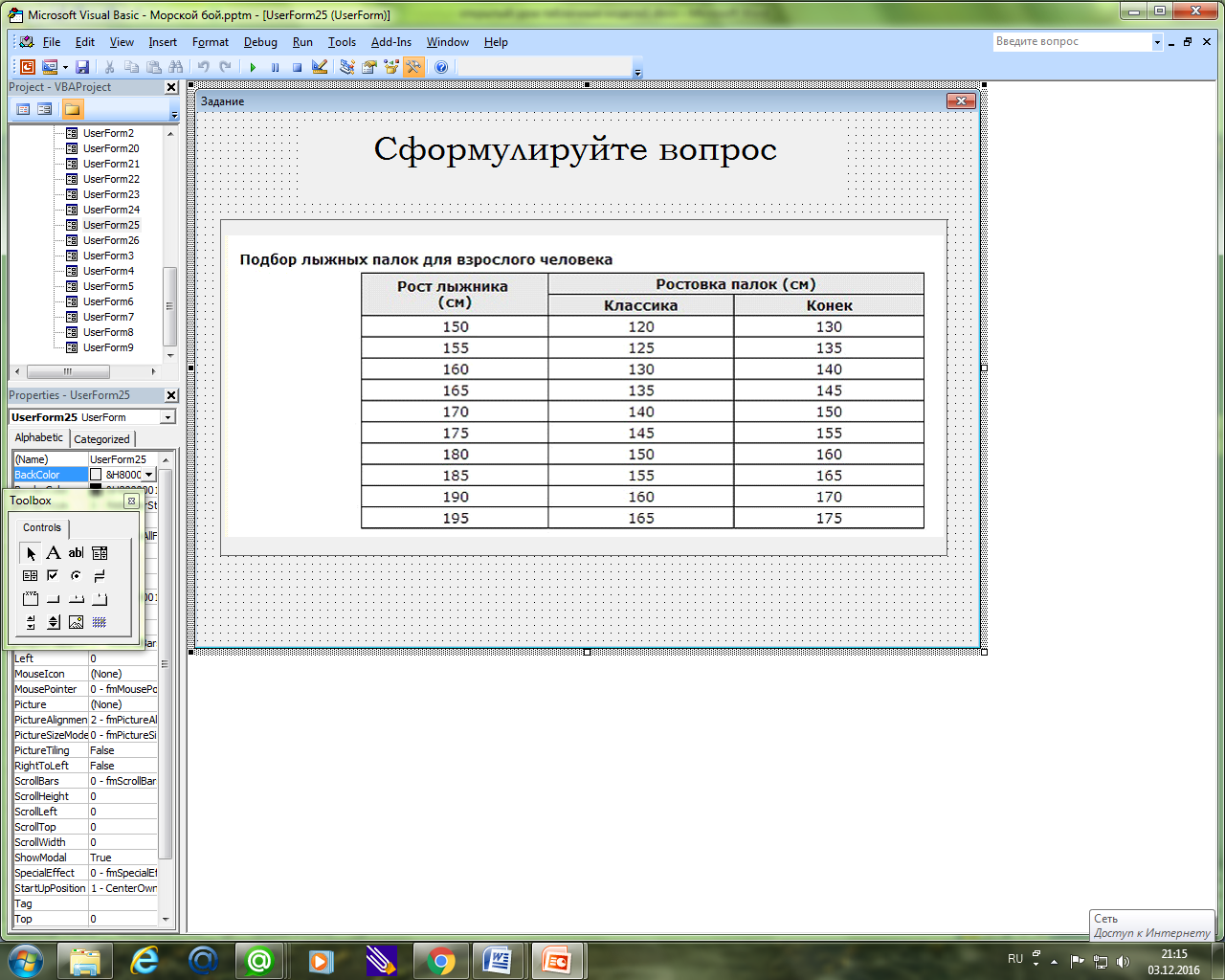 Хранение информации, наглядное представление информации- выделять главную и избыточную информацию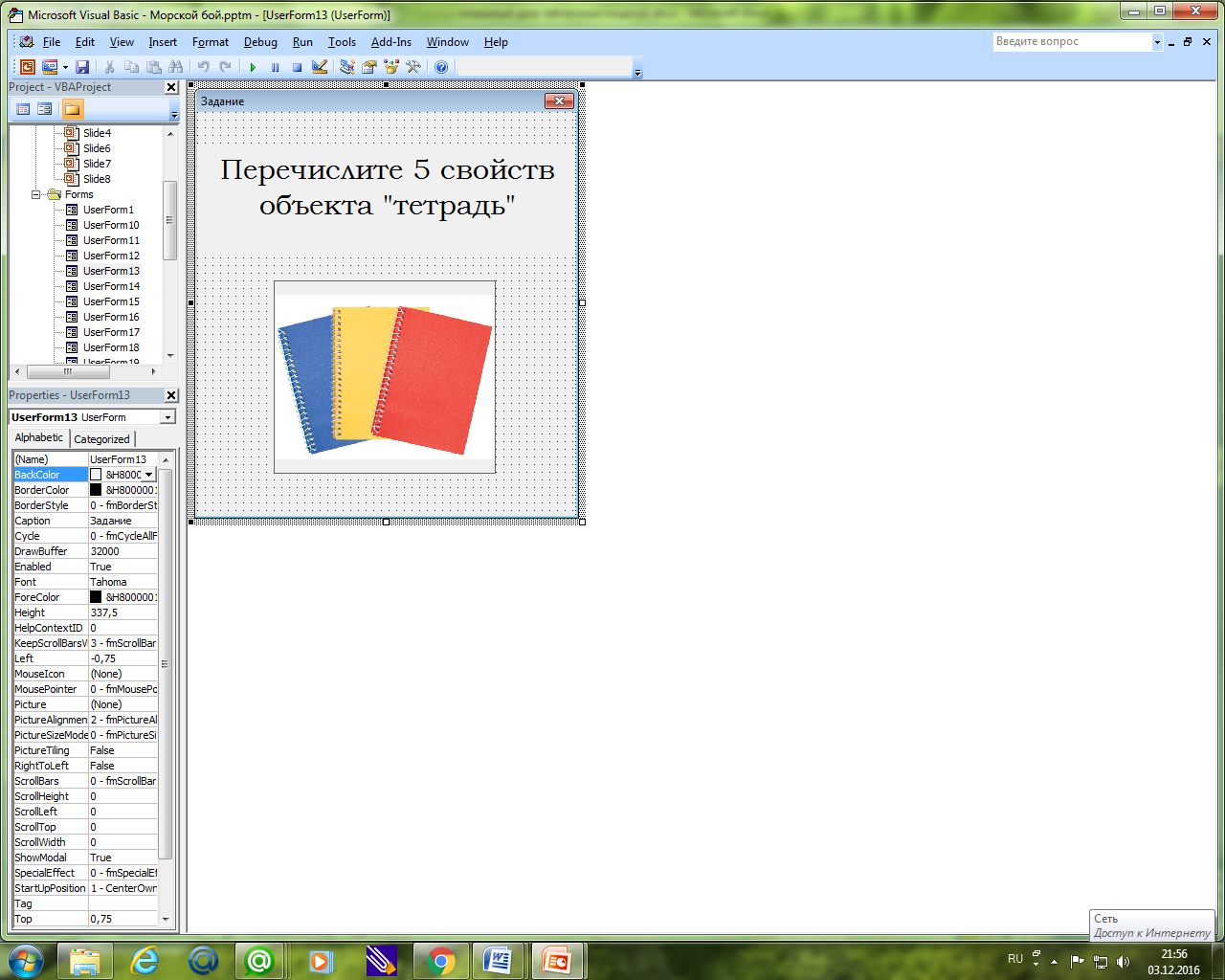 Структурирование информации-аргументировать свой ответ- находить информацию в таблице- выделять главную и избыточную информацию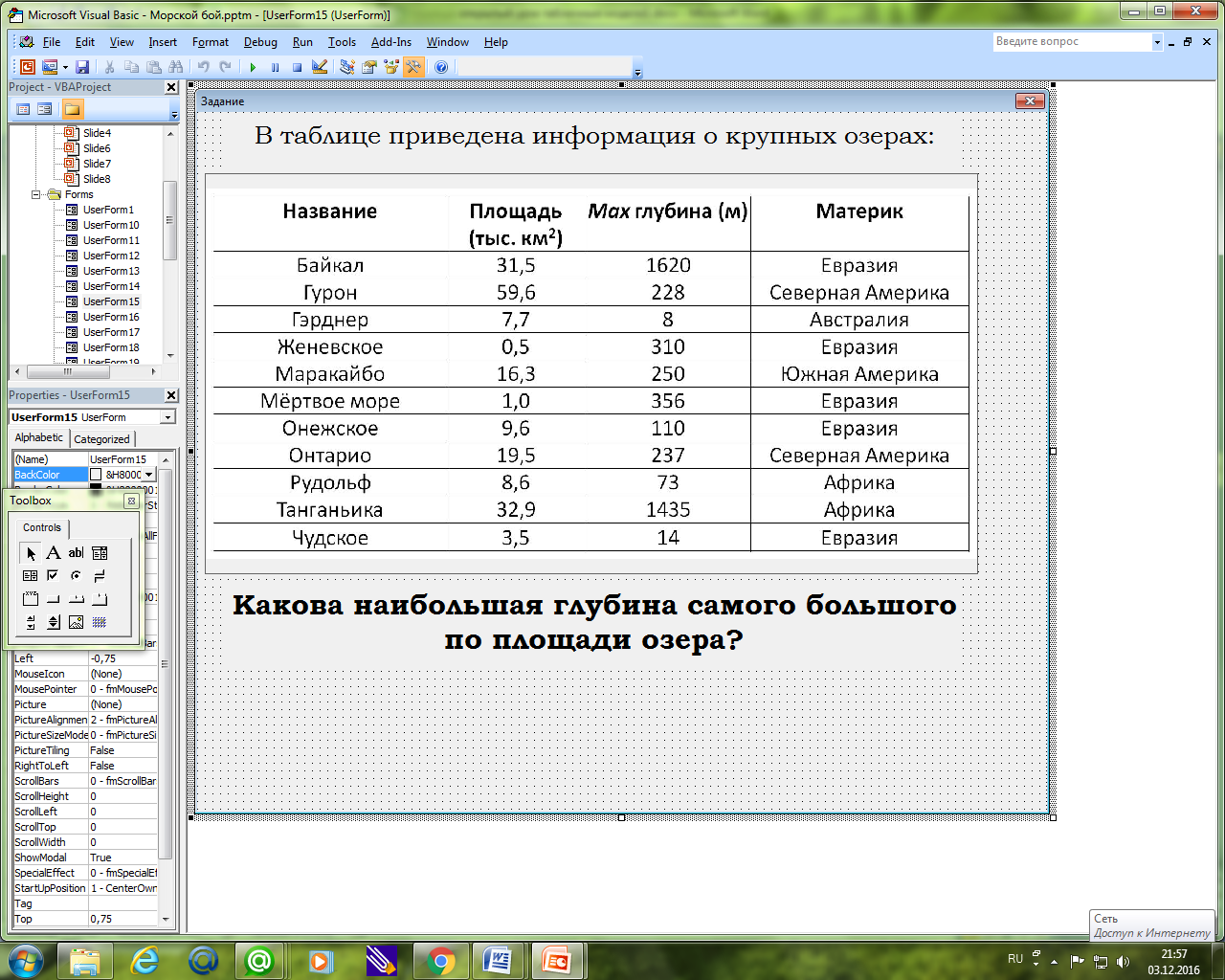 Выполняя это задание, ученики заглядывают в английский словарь, и выясняют значение слов: row- строка, ряд, column – столбец, граф. 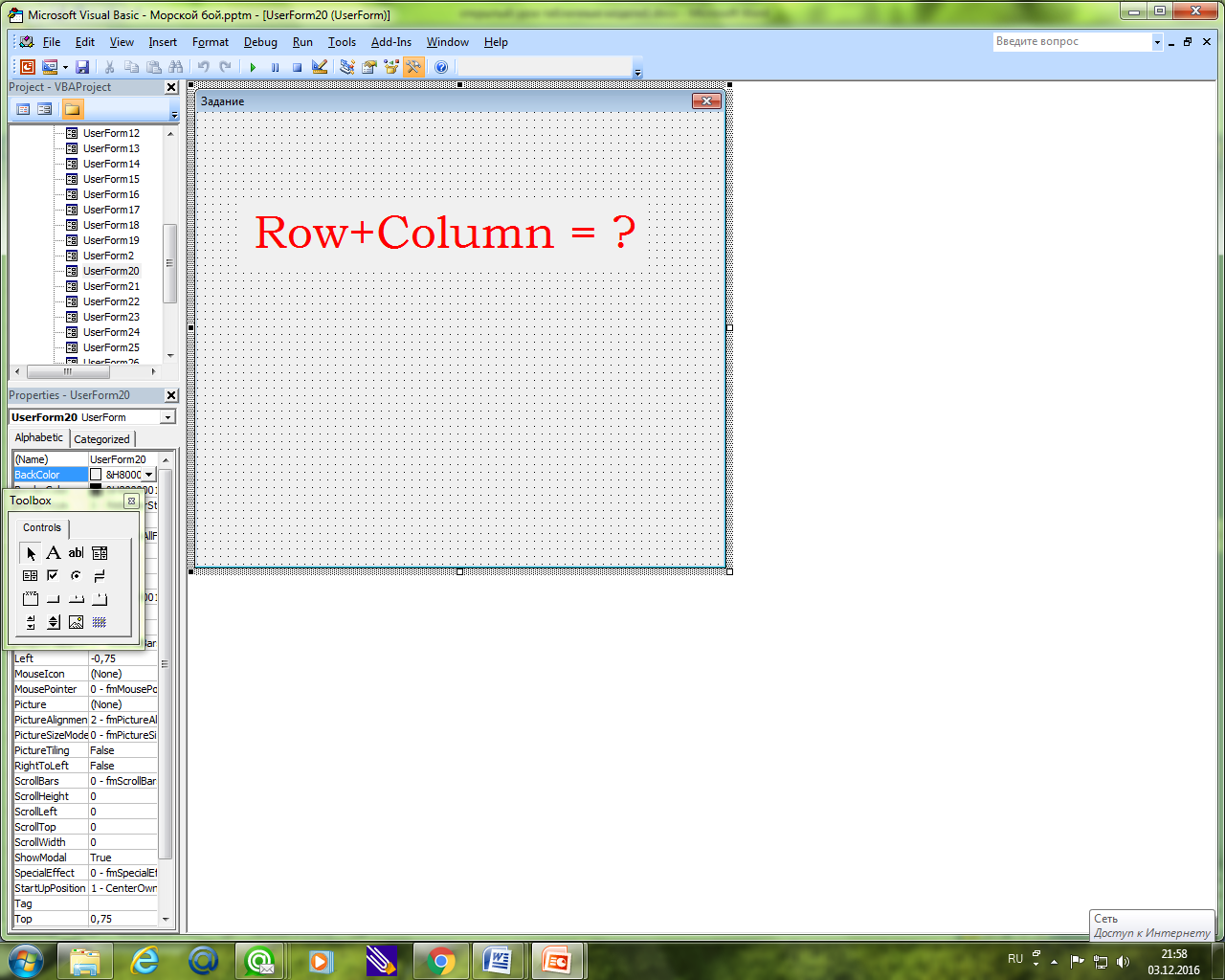 -формулировать выводы-преобразовывать модели- выделять главную и избыточную информациюСергей покупает сноуборд. За сколько ден. ед. можно купить самый дешевый сноуборд? 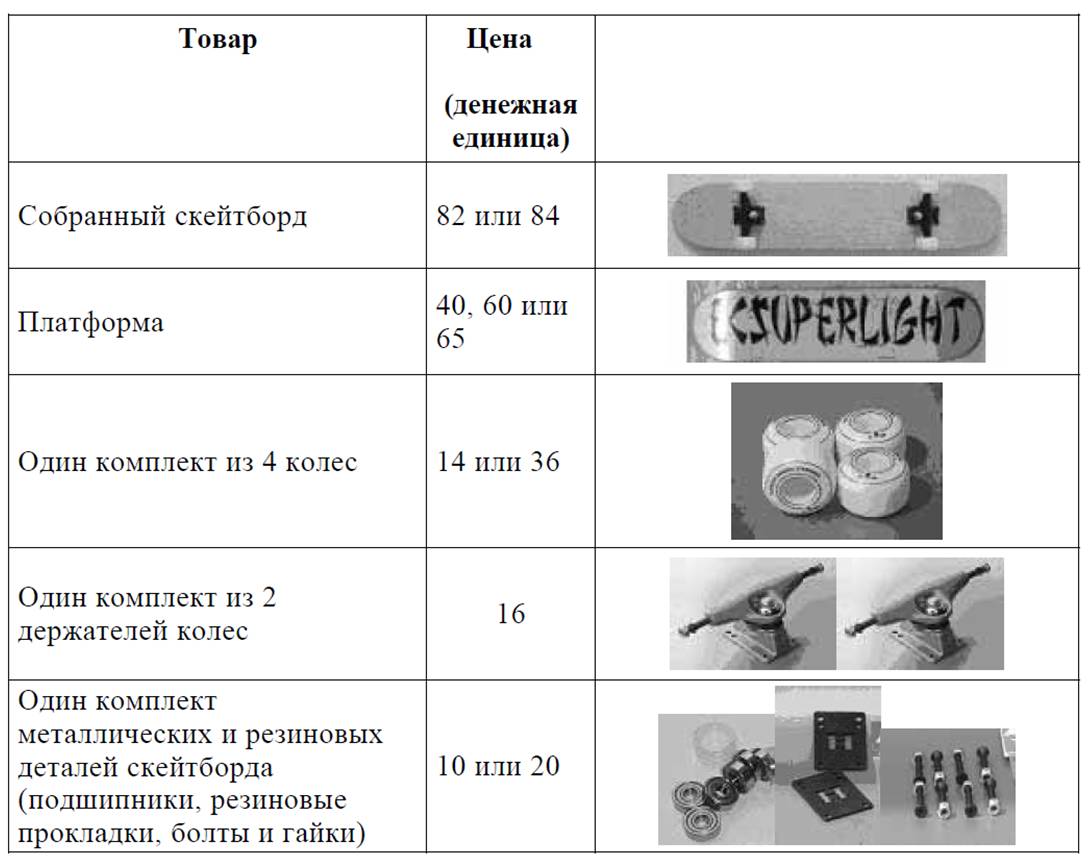 